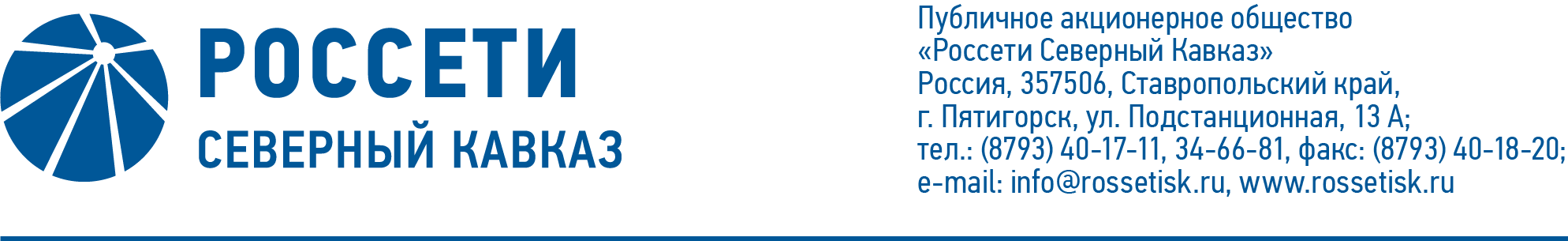 ПРОТОКОЛ № 505заседания Совета директоров ПАО «Россети Северный Кавказ»Место подведения итогов голосования: Ставропольский край, 
г. Пятигорск, пос. Энергетик, ул. Подстанционная, д. 13а.Дата проведения: 11 июля 2022 года.Форма проведения: опросным путем (заочное голосование).Дата подведения итогов голосования: 11 июля 2022 года, 23:00.Дата составления протокола: 14 июля 2022 года.Всего членов Совета директоров ПАО «Россети Северный Кавказ» - 11 человек.В заочном голосовании приняли участие (получены опросные листы) члены Совета директоров:Гончаров Юрий ВладимировичКраинский Даниил ВладимировичЛевченко Роман АлексеевичМайоров Андрей ВладимировичМольский Алексей ВалерьевичПарамонова Наталья ВладимировнаПолинов Алексей АлександровичПрохоров Егор ВячеславовичСасин Николай ИвановичУльянов Антон СергеевичКворум имеется.Повестка дня:1.	О внесении изменений в Положение «О единой технической политике в электросетевом комплексе».2.	Об утверждении кандидатуры страховщика Общества.3.	О рассмотрении отчета о кредитной политике ПАО «Россети Северный Кавказ» по итогам 2021 года.4.	О рассмотрении отчета о кредитной политике ПАО «Россети Северный Кавказ» по итогам 1 квартала 2022 года.5.	О рассмотрении отчета о ходе исполнения реестра непрофильных активов ПАО «Россети Северный Кавказ» за 1 квартал 2022 года.6.	Об утверждении бюджета Комитета по стратегии Совета директоров ПАО «Россети Северный Кавказ».Итоги голосования и решения, принятые по вопросам повестки дня:Вопрос № 1. О внесении изменений в Положение «О единой технической политике в электросетевом комплексе».ПРОЕКТ РЕШЕНИЯ:Внести изменения в Положение «О единой технической политике в электросетевом комплексе» согласно Приложению 1 к настоящему решению Совета директоров Общества.Голосовали «ЗА»: Гончаров Ю.В., Краинский Д.В., Левченко Р.А., Майоров А.В., Мольский А.В., Парамонова Н.В., Полинов А.А., Прохоров Е.В., Сасин Н.И., Ульянов А.С. «ПРОТИВ»: нет. «ВОЗДЕРЖАЛСЯ»: нет.Решение принято.Вопрос № 2. Об утверждении кандидатуры страховщика Общества.ПРОЕКТ РЕШЕНИЯ:Утвердить в качестве страховщиков Общества следующие кандидатуры:Голосовали «ЗА»: Гончаров Ю.В., Краинский Д.В., Левченко Р.А., Майоров А.В., Мольский А.В., Парамонова Н.В., Полинов А.А., Прохоров Е.В., Сасин Н.И., Ульянов А.С. «ПРОТИВ»: нет. «ВОЗДЕРЖАЛСЯ»: нет.Решение принято.Вопрос № 3. О рассмотрении отчета о кредитной политике ПАО «Россети Северный Кавказ» по итогам 2021 года.ПРОЕКТ РЕШЕНИЯ:1.	Принять к сведению отчет о кредитной политике ПАО «Россети Северный Кавказ» по итогам 2021 года согласно Приложению 2 к настоящему решению Совета директоров Общества.2.	Отметить превышение всех максимально допустимых лимитов долговой позиции.Голосовали «ЗА»: Гончаров Ю.В., Краинский Д.В., Левченко Р.А., Майоров А.В., Мольский А.В., Парамонова Н.В., Полинов А.А., Прохоров Е.В., Сасин Н.И., Ульянов А.С. «ПРОТИВ»: нет. «ВОЗДЕРЖАЛСЯ»: нет.Решение принято.Вопрос № 4. О рассмотрении отчета о кредитной политике ПАО «Россети Северный Кавказ» по итогам 1 квартала 2022 года.ПРОЕКТ РЕШЕНИЯ:Принять к сведению отчет о кредитной политике ПАО «Россети Северный Кавказ» по итогам 1 квартала 2022 года согласно Приложению 3 к настоящему решению Совета директоров Общества.Голосовали «ЗА»: Гончаров Ю.В., Краинский Д.В., Левченко Р.А., Майоров А.В., Мольский А.В., Парамонова Н.В., Полинов А.А., Прохоров Е.В., Сасин Н.И., Ульянов А.С. «ПРОТИВ»: нет. «ВОЗДЕРЖАЛСЯ»: нет.Решение принято.Вопрос № 5. О рассмотрении отчета о ходе исполнения реестра непрофильных активов ПАО «Россети Северный Кавказ» за 1 квартал 2022 года.ПРОЕКТ РЕШЕНИЯ:1. Принять к сведению отчет генерального директора Общества о ходе исполнения реестра непрофильных активов Общества за 1 квартал 2022 года в соответствии с Приложением 4 к настоящему решению Совета директоров Общества.2. Внести изменения в реестр непрофильных активов Общества по состоянию на 31.12.2021, утвержденный решением Совета директоров 
ПАО «Россети Северный Кавказ» 22.04.2022 (протокол от 25.04.2022 № 496), в соответствии с Приложением 5 к настоящему решению Совета директоров Общества.Голосовали «ЗА»: Гончаров Ю.В., Краинский Д.В., Левченко Р.А., Майоров А.В., Мольский А.В., Парамонова Н.В., Полинов А.А., Прохоров Е.В., Сасин Н.И., Ульянов А.С. «ПРОТИВ»: нет. «ВОЗДЕРЖАЛСЯ»: нет.Решение принято.Вопрос № 6. Об утверждении бюджета Комитета по стратегии Совета директоров ПАО «Россети Северный Кавказ».ПРОЕКТ РЕШЕНИЯ:Утвердить бюджет Комитета по стратегии Совета директоров 
ПАО «Россети Северный Кавказ» на 2021 – 2022 корпоративный год согласно Приложению 6 к настоящему решению Совета директоров ПАО «Россети Северный Кавказ».Голосовали «ЗА»: Гончаров Ю.В., Краинский Д.В., Левченко Р.А., Майоров А.В., Мольский А.В., Парамонова Н.В., Полинов А.А., Прохоров Е.В., Сасин Н.И., Ульянов А.С. «ПРОТИВ»: нет. «ВОЗДЕРЖАЛСЯ»: нет.Решение принято.Председатель Совета директоров		        А.В. МольскийКорпоративный секретарь 		   С.А. СемагинаВид страхованияСтраховая компанияПериод страхования (период выдачи полисов)Обязательное страхование гражданской ответственности владельцев транспортных средств (ОСАГО)СПАО «Ингосстрах»01.05.2022 - 30.04.2023